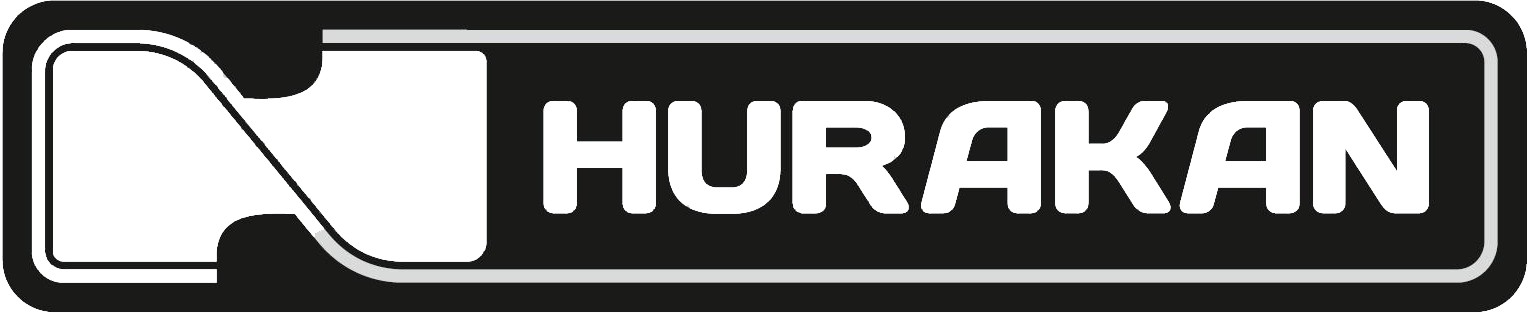 ПАСПОРТСОКОВЫЖИМАЛКА ДЛЯ ФРУКТОВ И ОВОЩЕЙМодель: HKN-CFV90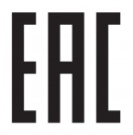 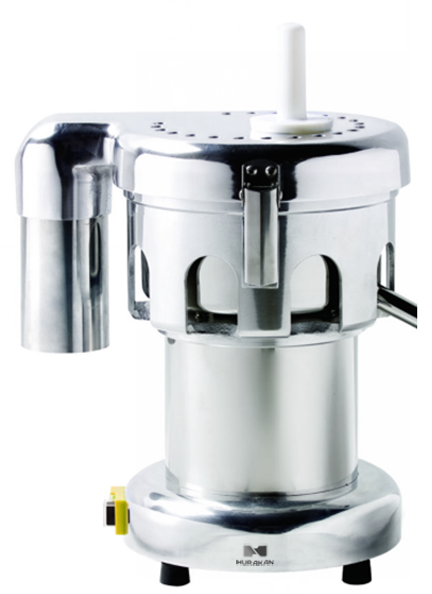 ВВЕДЕНИЕУВАЖАЕМЫЕ ГОСПОДА!Вы приобрели профессиональное оборудование. Прежде чем Вы приступите к работе с ним, обязательно ознакомьтесь с настоящим Паспортом и сохраняйте его в течение всего срока эксплуатации.Помните, что, выполняя все указания, изложенные в настоящем Паспорте, Вы тем самым продлите срок эксплуатации оборудования и избежите травмирования обслуживающего персонала.Мы надеемся, что наши рекомендации максимально облегчат Вам работу с оборудованием.НАЗНАЧЕНИЕДанное оборудование предназначено для использования на предприятиях общественного питания и применяется для приготовления свежевыжатых соков.ПРАВИЛА И РЕКОМЕНДАЦИИ ПО ПРИМЕНЕНИЮНе допускается использование оборудования не по назначению.Оборудование   следует   устанавливать   на   ровной горизонтальной поверхности.Оборудование следует размещать вдали от источников тепла (газовых и электрических плит, печей и т.п.). Параметры электросети (напряжение, частота) должны соответствовать параметрам оборудования.Перед включением оборудование должно быть полностью и тщательно собрано, крышка должна быть закреплена в рабочем положении фиксатором.Не оставляйте включенное оборудование без присмотра.Для подачи в загрузочное отверстие фруктов и овощей используйте толкатель. Не касайтесь руками движущихся узлов при включенном оборудовании.Не допускается перегружать оборудование. Не загружайте единовременно слишком много продуктов и не применяйте силу при подаче продукта к вращающейся терке.По окончанию работы перед разборкой и очисткой оборудования убедитесь в том, что двигатель полностью остановился, и отсоедините устройство от сети питания.Во избежание поражения электрическим током не допускается брать сетевой шнур и вилку мокрыми руками, мыть моторный блок, сетевой шнур и вилку под струей проточной воды и погружать их в воду или иную жидкость.Не  допускается  использование  для  очистки  оборудования  абразивных  материалов,  металлических губок и щеток, агрессивных хлорсодержащих чистящих средств, бензина, кислот, щелочей и растворителей.В    случае    обнаружения    неисправности    необходимо    немедленно    прекратить    эксплуатацию оборудования. Не пытайтесь ремонтировать оборудование самостоятельно. Обратитесь к авторизованному дилеру компании-производителя.Не допускается эксплуатация оборудования с поврежденным сетевым шнуром и вилкой. Обратитесь к авторизованному дилеру компании-производителя для замены сетевого шнура.ПЕРЕД ПЕРВЫМ ВКЛЮЧЕНИЕМРаспакуйте оборудование, удалите все упаковочные материалы. Не выбрасывайте документацию, входящую в комплект поставки.Внимательно ознакомьтесь с настоящим паспортом.Протрите корпус оборудования сухой мягкой тканью.Вымойте все съемные узлы, контактирующие с овощами и фруктами, теплым мыльным раствором, тщательно ополосните чистой водой и просушите.ЭКСПЛУАТАЦИЯУбедитесь в том, что оборудование полностью собрано и готово к работе.Убедитесь в том, что переключатель работы находится в положении «выключено».Подключите электропитание (вставьте вилку сетевого шнура в розетку) и нажмите кнопку включенияНебольшими  порциями  загружайте  подготовленные  фрукты  и  овощи  в  загрузочное  отверстие , помогая толкателем. Чтобы получить максимальное количество сока, нажим на толкатель должен быть равномерным и не слишком сильным.В процессе работы оборудования сок вытекает из чаши через носик в контейнер для сока, а отходы подаются через широкое выходное отверстие.Для удобства носик может быть установлен в 8 разных положениях.Все части, контактирующие с соком, выполнены из нержавеющей стали.ОЧИСТКА И ОБСЛУЖИВАНИЕПеред очисткой оборудования убедитесь, что переключатель питания переведен в положение «Выключено», а само устройство отсоединено от сети питания.Корпус и крышку изделия следуют протирать с помощью мягкой салфетки или тряпки.Если необходимо, используйте чистую тряпку с небольшим количеством моющего средства со средним уровнем PH. Никогда не помещайте моторный отсек в воду.Все части соковыжималки следует мыть каждый раз после использования. Запрещено использовать абразивы и грубые щетки для очистки. Убедитесь, что устройство хорошо очищено перед тем, как убрать его на хранение.Если устройство долгое время не используется, его необходимо отсоединить от сети питания и исключить попадание на него пыли, влаги и насекомых.ТЕХНИЧЕСКИЕ ХАРАКТЕРИСТИКИМодельHKN-CFV90Напряжение, В220Мощность, Вт370Скорость вращения, об/мин2800Производительность, кг/мин5Габариты, мм345x320x380